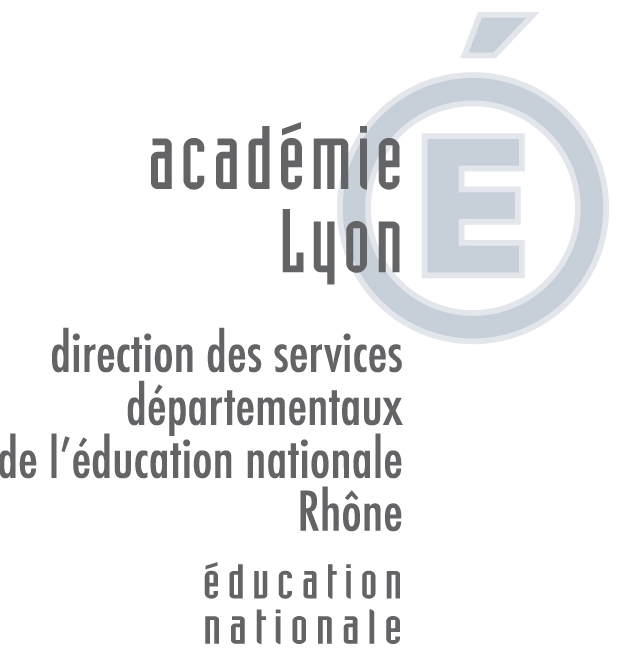 Organisation Choix pédagogiquesChoix pédagogiquesEvaluation du dispositifModalités de dédoublement : Un groupe de 24  Des groupes de 12 et combien ___Organisation des espaces (nombre de salles utilisées, nature des salles, organisation spatiale à l’intérieur d’une classe…)Organisation du temps : joindre planning global ou EDTChoix de mise en activité des élèves : groupe de besoin, co intervention dans les CP à 12, intervention en tant que « maitre sup » dans les autres classes (CE1), co intervention intégrée ou décrochée…Ce que l’on en attend : Indicateurs qui permettront d’évaluer …L’organisation du dispositif : L’impact au niveau des réussites des élèves :L’impact au niveau du travail en équipe :Modalités de dédoublement : Un groupe de 24  Des groupes de 12 et combien ___Organisation des espaces (nombre de salles utilisées, nature des salles, organisation spatiale à l’intérieur d’une classe…)Organisation du temps : joindre planning global ou EDTIndicateurs qui permettront d’évaluer …L’organisation du dispositif : L’impact au niveau des réussites des élèves :L’impact au niveau du travail en équipe :Modalités de dédoublement : Un groupe de 24  Des groupes de 12 et combien ___Organisation des espaces (nombre de salles utilisées, nature des salles, organisation spatiale à l’intérieur d’une classe…)Organisation du temps : joindre planning global ou EDTIndicateurs qui permettront d’évaluer …L’organisation du dispositif : L’impact au niveau des réussites des élèves :L’impact au niveau du travail en équipe :Modalités de dédoublement : Un groupe de 24  Des groupes de 12 et combien ___Organisation des espaces (nombre de salles utilisées, nature des salles, organisation spatiale à l’intérieur d’une classe…)Organisation du temps : joindre planning global ou EDTIndicateurs qui permettront d’évaluer …L’organisation du dispositif : L’impact au niveau des réussites des élèves :L’impact au niveau du travail en équipe :Modalités de dédoublement : Un groupe de 24  Des groupes de 12 et combien ___Organisation des espaces (nombre de salles utilisées, nature des salles, organisation spatiale à l’intérieur d’une classe…)Organisation du temps : joindre planning global ou EDTIndicateurs qui permettront d’évaluer …L’organisation du dispositif : L’impact au niveau des réussites des élèves :L’impact au niveau du travail en équipe :